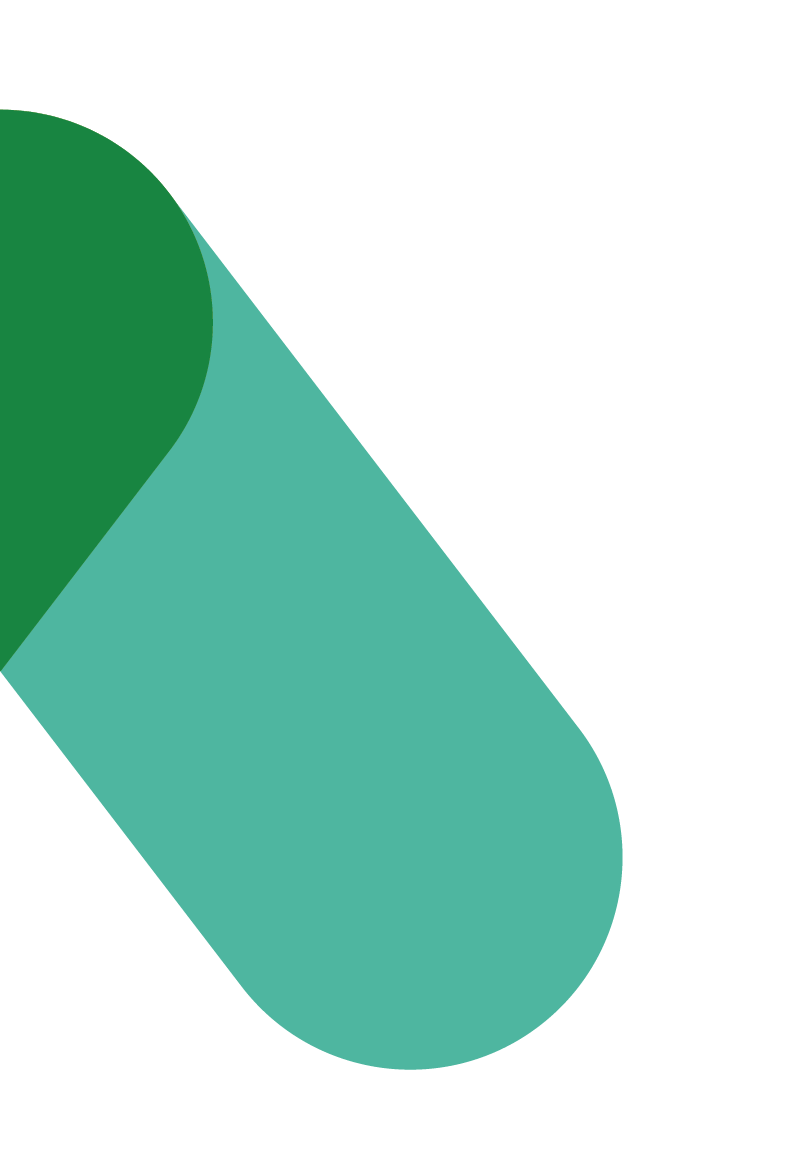 Programme de transformation du milieu de travailInvitation à l’activité de DÉnomination des salles de réunionVERSION 1Date : FÉVRIER 2023Invitation pour la dénomination des salles de réunion - Programme de transformation du milieu de travailÀ : Tous les employés touchésDE LA PART DE : [PARRAIN EXÉCUTIF]SUJET : Concours de dénomination des salles de réunion pour le [nom du projet]! PLATEFORME : [MS Outlook]Il est temps de faire appel à votre créativité afin de nommer les salles de réunion au [étage #]! Notre nouvel étage disposera de [nombre de salles de réunion à nommer] et nous avons besoin de votre aide pour les nommer. Le(s) gagnant(s) aura(ont) le prestige de voir ses(leurs) propositions affectées aux salles de réunion et gagnera(ont) une [ajoutez un prix de la liste proposée dans le Guide d'activité de dénomination des salles de réunion, le cas échéant].Comment participer? Vous pouvez travailler seul ou en équipeSélectionnez un thème pour les noms des salles de réunion [ajoutez d’autres directives si nécessaire].Proposez [nombre de salles] noms de salles de réunion en lien avec votre thème [utilisez le modèle ci-joint].Présentez votre thème et vos noms à [ajoutez une adresse électronique pour l’envoi] avant le [date limite].Remarques :Votre proposition doit être faite dans les deux langues officielles.Chaque nom proposé ne doit pas dépasser [nombre de caractères], y compris les espaces.La proposition gagnante sera choisie par votre réseau d'agents de changement et sera annoncée dans une prochaine communication.  J'ai hâte d'annoncer le nom du gagnant. Bonne chance à tous ceux qui participent!Merci,[Signature du parrain exécutif]